Краткосрочный план урокаДата: 29.04.22г.Предмет:  Литературное чтение Класс:  4Дата: 29.04.22г.Предмет:  Литературное чтение Класс:  4Дата: 29.04.22г.Предмет:  Литературное чтение Класс:  4Дата: 29.04.22г.Предмет:  Литературное чтение Класс:  4Школа: Хазретовская ОСШШкола: Хазретовская ОСШШкола: Хазретовская ОСШ ФИО учителя:  ФИО учителя:  ФИО учителя:  ФИО учителя: Карапецкая Н.А.Карапецкая Н.А.Карапецкая Н.А.Количество присутствующих: Количество отсутствующих:Количество присутствующих: Количество отсутствующих:Количество присутствующих: Количество отсутствующих:Количество присутствующих: Количество отсутствующих:Тема урока:  Раздел:  Сквозная тема: Тема урока:  Раздел:  Сквозная тема: Тема урока:  Раздел:  Сквозная тема: Тема урока:  Раздел:  Сквозная тема: А. де Сент-Экзюпери «Маленький принц» (отдельные главы). Мы в ответе за будущее.Путешествие в космос«Путешествие в космос».А. де Сент-Экзюпери «Маленький принц» (отдельные главы). Мы в ответе за будущее.Путешествие в космос«Путешествие в космос».А. де Сент-Экзюпери «Маленький принц» (отдельные главы). Мы в ответе за будущее.Путешествие в космос«Путешествие в космос».Цели обучения в соответствии с учебной программойЦели обучения в соответствии с учебной программой4.1.2.1 пересказывать произведение свободно или в заданной учителем форме (кратко, подробно, выборочно), творческий пересказ (изменить лицо, добавить ситуацию, придумать разворачивание событий); 4.2.4.1 понимать и определять жанровые особенности мифа, фантастики, легенды, басни, литературной сказки, рассказа, стихотворения, былины, притчи, героического эпоса 4.3.3.1 писать творческие работы в форме диафильма /проспекта/ презентации/схем/ интервью/отзыва /заметки/объявления/ постера.4.1.2.1 пересказывать произведение свободно или в заданной учителем форме (кратко, подробно, выборочно), творческий пересказ (изменить лицо, добавить ситуацию, придумать разворачивание событий); 4.2.4.1 понимать и определять жанровые особенности мифа, фантастики, легенды, басни, литературной сказки, рассказа, стихотворения, былины, притчи, героического эпоса 4.3.3.1 писать творческие работы в форме диафильма /проспекта/ презентации/схем/ интервью/отзыва /заметки/объявления/ постера.4.1.2.1 пересказывать произведение свободно или в заданной учителем форме (кратко, подробно, выборочно), творческий пересказ (изменить лицо, добавить ситуацию, придумать разворачивание событий); 4.2.4.1 понимать и определять жанровые особенности мифа, фантастики, легенды, басни, литературной сказки, рассказа, стихотворения, былины, притчи, героического эпоса 4.3.3.1 писать творческие работы в форме диафильма /проспекта/ презентации/схем/ интервью/отзыва /заметки/объявления/ постера.4.1.2.1 пересказывать произведение свободно или в заданной учителем форме (кратко, подробно, выборочно), творческий пересказ (изменить лицо, добавить ситуацию, придумать разворачивание событий); 4.2.4.1 понимать и определять жанровые особенности мифа, фантастики, легенды, басни, литературной сказки, рассказа, стихотворения, былины, притчи, героического эпоса 4.3.3.1 писать творческие работы в форме диафильма /проспекта/ презентации/схем/ интервью/отзыва /заметки/объявления/ постера.4.1.2.1 пересказывать произведение свободно или в заданной учителем форме (кратко, подробно, выборочно), творческий пересказ (изменить лицо, добавить ситуацию, придумать разворачивание событий); 4.2.4.1 понимать и определять жанровые особенности мифа, фантастики, легенды, басни, литературной сказки, рассказа, стихотворения, былины, притчи, героического эпоса 4.3.3.1 писать творческие работы в форме диафильма /проспекта/ презентации/схем/ интервью/отзыва /заметки/объявления/ постера.Цели урока Цели урока Все учащиеся:  смогут   кратко пересказать произведение; понимать жанровые особенности литературной сказки; ответить на вопросы интервью. Большинство учащихся: Могут сделать подробный пересказ прочитанного;  определить   жанровые особенности литературной сказки; составлять постер.Некоторые учащиеся: смогут    выборочно пересказать произведение;  объяснить   жанровые особенности литературной сказки; составлять синквейн.Все учащиеся:  смогут   кратко пересказать произведение; понимать жанровые особенности литературной сказки; ответить на вопросы интервью. Большинство учащихся: Могут сделать подробный пересказ прочитанного;  определить   жанровые особенности литературной сказки; составлять постер.Некоторые учащиеся: смогут    выборочно пересказать произведение;  объяснить   жанровые особенности литературной сказки; составлять синквейн.Все учащиеся:  смогут   кратко пересказать произведение; понимать жанровые особенности литературной сказки; ответить на вопросы интервью. Большинство учащихся: Могут сделать подробный пересказ прочитанного;  определить   жанровые особенности литературной сказки; составлять постер.Некоторые учащиеся: смогут    выборочно пересказать произведение;  объяснить   жанровые особенности литературной сказки; составлять синквейн.Все учащиеся:  смогут   кратко пересказать произведение; понимать жанровые особенности литературной сказки; ответить на вопросы интервью. Большинство учащихся: Могут сделать подробный пересказ прочитанного;  определить   жанровые особенности литературной сказки; составлять постер.Некоторые учащиеся: смогут    выборочно пересказать произведение;  объяснить   жанровые особенности литературной сказки; составлять синквейн.Все учащиеся:  смогут   кратко пересказать произведение; понимать жанровые особенности литературной сказки; ответить на вопросы интервью. Большинство учащихся: Могут сделать подробный пересказ прочитанного;  определить   жанровые особенности литературной сказки; составлять постер.Некоторые учащиеся: смогут    выборочно пересказать произведение;  объяснить   жанровые особенности литературной сказки; составлять синквейн.Ход урокаХод урокаХод урокаХод урокаХод урокаХод урокаХод урокаI. Начало урока6 минЗдравствуйте ребята!Создание коллаборативной среды. «Дотянись до звезды»: – Закройте глаза. Сделайте глубокий вдох и медленный выдох…Представьте себе, что над вами ночное небо, усыпанное звездами. Посмотрите на какую-нибудь особенно яркую звезду, это ваша мечта,  ваше заветное, может быть даже секретное желание что-либо иметь или кем-либо стать…(пауза).Теперь откройте глаза и протяните руки к небу, чтобы дотянуться до своей звезды. Держим спинки ровно. Стараемся изо всех сил! Вы обязательно сможете достать рукой свою звезду. Снимите ее с неба и бережно держите перед собой в ладонях….Структурированное деление на группы.«Звёзды» Активный стартер. «Мозговой штурм»- Для чего человек живёт? В чём же истинное счастье?- Что значит верная дружба, забота, ответственность? А собеседниками сегодня будут добрый, мудрый человек, известный нам — французский писатель А. де Сент- Экзюпери и герой его повести-сказки загадочный Маленький принц. Итак, ребята, откройте тетради, запишите число и тему урока. Тема нашего урока: «Мы в ответе за будущее.»Здравствуйте ребята!Создание коллаборативной среды. «Дотянись до звезды»: – Закройте глаза. Сделайте глубокий вдох и медленный выдох…Представьте себе, что над вами ночное небо, усыпанное звездами. Посмотрите на какую-нибудь особенно яркую звезду, это ваша мечта,  ваше заветное, может быть даже секретное желание что-либо иметь или кем-либо стать…(пауза).Теперь откройте глаза и протяните руки к небу, чтобы дотянуться до своей звезды. Держим спинки ровно. Стараемся изо всех сил! Вы обязательно сможете достать рукой свою звезду. Снимите ее с неба и бережно держите перед собой в ладонях….Структурированное деление на группы.«Звёзды» Активный стартер. «Мозговой штурм»- Для чего человек живёт? В чём же истинное счастье?- Что значит верная дружба, забота, ответственность? А собеседниками сегодня будут добрый, мудрый человек, известный нам — французский писатель А. де Сент- Экзюпери и герой его повести-сказки загадочный Маленький принц. Итак, ребята, откройте тетради, запишите число и тему урока. Тема нашего урока: «Мы в ответе за будущее.»Здравствуйте ребята!Создание коллаборативной среды. «Дотянись до звезды»: – Закройте глаза. Сделайте глубокий вдох и медленный выдох…Представьте себе, что над вами ночное небо, усыпанное звездами. Посмотрите на какую-нибудь особенно яркую звезду, это ваша мечта,  ваше заветное, может быть даже секретное желание что-либо иметь или кем-либо стать…(пауза).Теперь откройте глаза и протяните руки к небу, чтобы дотянуться до своей звезды. Держим спинки ровно. Стараемся изо всех сил! Вы обязательно сможете достать рукой свою звезду. Снимите ее с неба и бережно держите перед собой в ладонях….Структурированное деление на группы.«Звёзды» Активный стартер. «Мозговой штурм»- Для чего человек живёт? В чём же истинное счастье?- Что значит верная дружба, забота, ответственность? А собеседниками сегодня будут добрый, мудрый человек, известный нам — французский писатель А. де Сент- Экзюпери и герой его повести-сказки загадочный Маленький принц. Итак, ребята, откройте тетради, запишите число и тему урока. Тема нашего урока: «Мы в ответе за будущее.»Здравствуйте ребята!Создание коллаборативной среды. «Дотянись до звезды»: – Закройте глаза. Сделайте глубокий вдох и медленный выдох…Представьте себе, что над вами ночное небо, усыпанное звездами. Посмотрите на какую-нибудь особенно яркую звезду, это ваша мечта,  ваше заветное, может быть даже секретное желание что-либо иметь или кем-либо стать…(пауза).Теперь откройте глаза и протяните руки к небу, чтобы дотянуться до своей звезды. Держим спинки ровно. Стараемся изо всех сил! Вы обязательно сможете достать рукой свою звезду. Снимите ее с неба и бережно держите перед собой в ладонях….Структурированное деление на группы.«Звёзды» Активный стартер. «Мозговой штурм»- Для чего человек живёт? В чём же истинное счастье?- Что значит верная дружба, забота, ответственность? А собеседниками сегодня будут добрый, мудрый человек, известный нам — французский писатель А. де Сент- Экзюпери и герой его повести-сказки загадочный Маленький принц. Итак, ребята, откройте тетради, запишите число и тему урока. Тема нашего урока: «Мы в ответе за будущее.»Здравствуйте ребята!Создание коллаборативной среды. «Дотянись до звезды»: – Закройте глаза. Сделайте глубокий вдох и медленный выдох…Представьте себе, что над вами ночное небо, усыпанное звездами. Посмотрите на какую-нибудь особенно яркую звезду, это ваша мечта,  ваше заветное, может быть даже секретное желание что-либо иметь или кем-либо стать…(пауза).Теперь откройте глаза и протяните руки к небу, чтобы дотянуться до своей звезды. Держим спинки ровно. Стараемся изо всех сил! Вы обязательно сможете достать рукой свою звезду. Снимите ее с неба и бережно держите перед собой в ладонях….Структурированное деление на группы.«Звёзды» Активный стартер. «Мозговой штурм»- Для чего человек живёт? В чём же истинное счастье?- Что значит верная дружба, забота, ответственность? А собеседниками сегодня будут добрый, мудрый человек, известный нам — французский писатель А. де Сент- Экзюпери и герой его повести-сказки загадочный Маленький принц. Итак, ребята, откройте тетради, запишите число и тему урока. Тема нашего урока: «Мы в ответе за будущее.»Портрет А. де Сент-Экзюпери, портрет иллюстрация Маленького принца.II. Середина урока 4 мин10 мин2 мин5 минПредтекстовая работа:Ассоциативная карта по слову Принц.- Кого называют принцем? - Каким вы себе представляете принца? - Как вы думаете, всегда ли принц наделен любовью со стороны окружающих?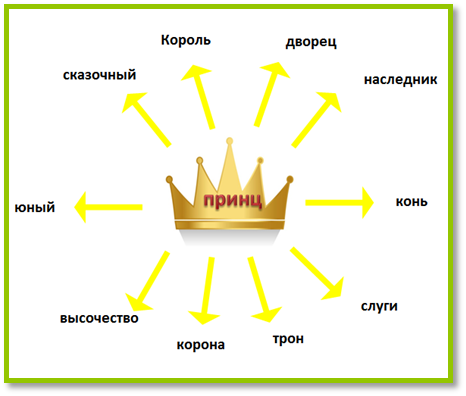  (Г) Работа в группах.Задание. группа АСоставление карты истории  ФО «Две звезды и одно пожелание»Задание.  группа ВВыборочное чтение. Составить словесный портрет Маленького принца по стратегии «Фишбоун»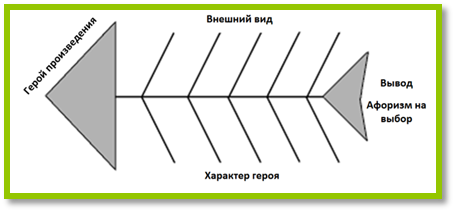 ФО «Две звезды и одно пожелание»Задание  группа C Написать синквейн на основе изученного материала ФО «Две звезды и одно пожелание»Динамическая пауза.Звездочки                                                                                                      Руки вверх подняли дети (Руки через стороны вверх, потянуться.)                     Слева, справа, тут и там (Руки на пояс, повороты головы в стороны)                                                                                                      Звездочки мигают нам (Руки в стороны, сжимая и разжимая пальцы)                                                                                                                 Вот планеты закружились! Завертелись, понеслись! (Повороты вокруг себя, затем присев)                                                                                   Мимо них летят кометы (Медленно поднимаясь, руки вверх)                                   Прямо в космос уносясь (4-5 прыжков на месте)                                       Солнце детям ярко светит (Отводя по одной руке в стороны) Улыбаемся планете! (Дети улыбаются)Закрепление(К) Метод  «Ромашка Блума»-Чем является астероид малыша? (Это символ планеты, а еще это далекий для многих взрослых мир детства.) -Что мы узнаём о планете маленького принца? Как она выглядит? - Для чего Маленькому принцу нужен был барашек? А ещё на планете был стул, сидя на котором и передвигая который, Маленький принц наблюдал прекрасные закаты и иногда грустил. - Почему грустил Маленький принц? (У него не было друга Отсутствие любви) - Как автор показывает, что жизнь Маленького принца была однообразной? («Долгое время у тебя было лишь одно развлечение – ты любовался закатом»- Где происходит действие? -Как лётчик оказался в пустыне? - Как отнёсся к появлению мальчика, каким увидел его? - Как складывались отношения рассказчика с ребёнком? - Для Маленького принца момент знакомства был трудным? (Нет. Он, ребёнок, сразу нашёл общее, родственное между ними, заметив, что они оба «упали с неба», оба жители планет. Один – житель огромной планеты Земля, другой – житель маленькой планеты, «величиной с дом», которую открыл, глядя в телескоп, смешной турецкий астроном, о чём и рассказал потом на учёном конгрессе. Взрослые, серьёзные люди назвали планету «Астероид» и присвоили ей номер «Б – 612») Предтекстовая работа:Ассоциативная карта по слову Принц.- Кого называют принцем? - Каким вы себе представляете принца? - Как вы думаете, всегда ли принц наделен любовью со стороны окружающих? (Г) Работа в группах.Задание. группа АСоставление карты истории  ФО «Две звезды и одно пожелание»Задание.  группа ВВыборочное чтение. Составить словесный портрет Маленького принца по стратегии «Фишбоун»ФО «Две звезды и одно пожелание»Задание  группа C Написать синквейн на основе изученного материала ФО «Две звезды и одно пожелание»Динамическая пауза.Звездочки                                                                                                      Руки вверх подняли дети (Руки через стороны вверх, потянуться.)                     Слева, справа, тут и там (Руки на пояс, повороты головы в стороны)                                                                                                      Звездочки мигают нам (Руки в стороны, сжимая и разжимая пальцы)                                                                                                                 Вот планеты закружились! Завертелись, понеслись! (Повороты вокруг себя, затем присев)                                                                                   Мимо них летят кометы (Медленно поднимаясь, руки вверх)                                   Прямо в космос уносясь (4-5 прыжков на месте)                                       Солнце детям ярко светит (Отводя по одной руке в стороны) Улыбаемся планете! (Дети улыбаются)Закрепление(К) Метод  «Ромашка Блума»-Чем является астероид малыша? (Это символ планеты, а еще это далекий для многих взрослых мир детства.) -Что мы узнаём о планете маленького принца? Как она выглядит? - Для чего Маленькому принцу нужен был барашек? А ещё на планете был стул, сидя на котором и передвигая который, Маленький принц наблюдал прекрасные закаты и иногда грустил. - Почему грустил Маленький принц? (У него не было друга Отсутствие любви) - Как автор показывает, что жизнь Маленького принца была однообразной? («Долгое время у тебя было лишь одно развлечение – ты любовался закатом»- Где происходит действие? -Как лётчик оказался в пустыне? - Как отнёсся к появлению мальчика, каким увидел его? - Как складывались отношения рассказчика с ребёнком? - Для Маленького принца момент знакомства был трудным? (Нет. Он, ребёнок, сразу нашёл общее, родственное между ними, заметив, что они оба «упали с неба», оба жители планет. Один – житель огромной планеты Земля, другой – житель маленькой планеты, «величиной с дом», которую открыл, глядя в телескоп, смешной турецкий астроном, о чём и рассказал потом на учёном конгрессе. Взрослые, серьёзные люди назвали планету «Астероид» и присвоили ей номер «Б – 612») Предтекстовая работа:Ассоциативная карта по слову Принц.- Кого называют принцем? - Каким вы себе представляете принца? - Как вы думаете, всегда ли принц наделен любовью со стороны окружающих? (Г) Работа в группах.Задание. группа АСоставление карты истории  ФО «Две звезды и одно пожелание»Задание.  группа ВВыборочное чтение. Составить словесный портрет Маленького принца по стратегии «Фишбоун»ФО «Две звезды и одно пожелание»Задание  группа C Написать синквейн на основе изученного материала ФО «Две звезды и одно пожелание»Динамическая пауза.Звездочки                                                                                                      Руки вверх подняли дети (Руки через стороны вверх, потянуться.)                     Слева, справа, тут и там (Руки на пояс, повороты головы в стороны)                                                                                                      Звездочки мигают нам (Руки в стороны, сжимая и разжимая пальцы)                                                                                                                 Вот планеты закружились! Завертелись, понеслись! (Повороты вокруг себя, затем присев)                                                                                   Мимо них летят кометы (Медленно поднимаясь, руки вверх)                                   Прямо в космос уносясь (4-5 прыжков на месте)                                       Солнце детям ярко светит (Отводя по одной руке в стороны) Улыбаемся планете! (Дети улыбаются)Закрепление(К) Метод  «Ромашка Блума»-Чем является астероид малыша? (Это символ планеты, а еще это далекий для многих взрослых мир детства.) -Что мы узнаём о планете маленького принца? Как она выглядит? - Для чего Маленькому принцу нужен был барашек? А ещё на планете был стул, сидя на котором и передвигая который, Маленький принц наблюдал прекрасные закаты и иногда грустил. - Почему грустил Маленький принц? (У него не было друга Отсутствие любви) - Как автор показывает, что жизнь Маленького принца была однообразной? («Долгое время у тебя было лишь одно развлечение – ты любовался закатом»- Где происходит действие? -Как лётчик оказался в пустыне? - Как отнёсся к появлению мальчика, каким увидел его? - Как складывались отношения рассказчика с ребёнком? - Для Маленького принца момент знакомства был трудным? (Нет. Он, ребёнок, сразу нашёл общее, родственное между ними, заметив, что они оба «упали с неба», оба жители планет. Один – житель огромной планеты Земля, другой – житель маленькой планеты, «величиной с дом», которую открыл, глядя в телескоп, смешной турецкий астроном, о чём и рассказал потом на учёном конгрессе. Взрослые, серьёзные люди назвали планету «Астероид» и присвоили ей номер «Б – 612») Предтекстовая работа:Ассоциативная карта по слову Принц.- Кого называют принцем? - Каким вы себе представляете принца? - Как вы думаете, всегда ли принц наделен любовью со стороны окружающих? (Г) Работа в группах.Задание. группа АСоставление карты истории  ФО «Две звезды и одно пожелание»Задание.  группа ВВыборочное чтение. Составить словесный портрет Маленького принца по стратегии «Фишбоун»ФО «Две звезды и одно пожелание»Задание  группа C Написать синквейн на основе изученного материала ФО «Две звезды и одно пожелание»Динамическая пауза.Звездочки                                                                                                      Руки вверх подняли дети (Руки через стороны вверх, потянуться.)                     Слева, справа, тут и там (Руки на пояс, повороты головы в стороны)                                                                                                      Звездочки мигают нам (Руки в стороны, сжимая и разжимая пальцы)                                                                                                                 Вот планеты закружились! Завертелись, понеслись! (Повороты вокруг себя, затем присев)                                                                                   Мимо них летят кометы (Медленно поднимаясь, руки вверх)                                   Прямо в космос уносясь (4-5 прыжков на месте)                                       Солнце детям ярко светит (Отводя по одной руке в стороны) Улыбаемся планете! (Дети улыбаются)Закрепление(К) Метод  «Ромашка Блума»-Чем является астероид малыша? (Это символ планеты, а еще это далекий для многих взрослых мир детства.) -Что мы узнаём о планете маленького принца? Как она выглядит? - Для чего Маленькому принцу нужен был барашек? А ещё на планете был стул, сидя на котором и передвигая который, Маленький принц наблюдал прекрасные закаты и иногда грустил. - Почему грустил Маленький принц? (У него не было друга Отсутствие любви) - Как автор показывает, что жизнь Маленького принца была однообразной? («Долгое время у тебя было лишь одно развлечение – ты любовался закатом»- Где происходит действие? -Как лётчик оказался в пустыне? - Как отнёсся к появлению мальчика, каким увидел его? - Как складывались отношения рассказчика с ребёнком? - Для Маленького принца момент знакомства был трудным? (Нет. Он, ребёнок, сразу нашёл общее, родственное между ними, заметив, что они оба «упали с неба», оба жители планет. Один – житель огромной планеты Земля, другой – житель маленькой планеты, «величиной с дом», которую открыл, глядя в телескоп, смешной турецкий астроном, о чём и рассказал потом на учёном конгрессе. Взрослые, серьёзные люди назвали планету «Астероид» и присвоили ей номер «Б – 612») Предтекстовая работа:Ассоциативная карта по слову Принц.- Кого называют принцем? - Каким вы себе представляете принца? - Как вы думаете, всегда ли принц наделен любовью со стороны окружающих? (Г) Работа в группах.Задание. группа АСоставление карты истории  ФО «Две звезды и одно пожелание»Задание.  группа ВВыборочное чтение. Составить словесный портрет Маленького принца по стратегии «Фишбоун»ФО «Две звезды и одно пожелание»Задание  группа C Написать синквейн на основе изученного материала ФО «Две звезды и одно пожелание»Динамическая пауза.Звездочки                                                                                                      Руки вверх подняли дети (Руки через стороны вверх, потянуться.)                     Слева, справа, тут и там (Руки на пояс, повороты головы в стороны)                                                                                                      Звездочки мигают нам (Руки в стороны, сжимая и разжимая пальцы)                                                                                                                 Вот планеты закружились! Завертелись, понеслись! (Повороты вокруг себя, затем присев)                                                                                   Мимо них летят кометы (Медленно поднимаясь, руки вверх)                                   Прямо в космос уносясь (4-5 прыжков на месте)                                       Солнце детям ярко светит (Отводя по одной руке в стороны) Улыбаемся планете! (Дети улыбаются)Закрепление(К) Метод  «Ромашка Блума»-Чем является астероид малыша? (Это символ планеты, а еще это далекий для многих взрослых мир детства.) -Что мы узнаём о планете маленького принца? Как она выглядит? - Для чего Маленькому принцу нужен был барашек? А ещё на планете был стул, сидя на котором и передвигая который, Маленький принц наблюдал прекрасные закаты и иногда грустил. - Почему грустил Маленький принц? (У него не было друга Отсутствие любви) - Как автор показывает, что жизнь Маленького принца была однообразной? («Долгое время у тебя было лишь одно развлечение – ты любовался закатом»- Где происходит действие? -Как лётчик оказался в пустыне? - Как отнёсся к появлению мальчика, каким увидел его? - Как складывались отношения рассказчика с ребёнком? - Для Маленького принца момент знакомства был трудным? (Нет. Он, ребёнок, сразу нашёл общее, родственное между ними, заметив, что они оба «упали с неба», оба жители планет. Один – житель огромной планеты Земля, другой – житель маленькой планеты, «величиной с дом», которую открыл, глядя в телескоп, смешной турецкий астроном, о чём и рассказал потом на учёном конгрессе. Взрослые, серьёзные люди назвали планету «Астероид» и присвоили ей номер «Б – 612») Карточка в формате А3 Текст произведенияМузыкальное сопровождениеМакет ромашки с вопросамиIII. Конец урока РефлексияСтратегия «Виноградная гроздь»Чему вы научились у Маленького принца? Учащиеся  выписывают на стикер понравившийся аффоризм. «Мы всегда  в ответе за тех, кого приручили...»«Хотел бы я знать, зачем звезды светятся. Наверно, затем, чтобы рано или поздно каждый мог вновь отыскать свою.»«Есть такое твердое правило. Встал поутру, умылся, привел себя в порядок — и сразу же приведи в порядок свою планету.»«Никогда не надо слушать, что говорят цветы. Надо просто смотреть на них и дышать их ароматом. Мой цветок напоил благоуханием всю мою планету, а я не умел ему радоваться.»«- А как это - приручить?- Это давно забытое понятие. Оно означает: создать узы.»«Твоя роза так дорога тебе, потому что ты отдавал ей всю душу.»«Люди забыли эту истину, но ты не забывай: ты навсегда в ответе за всех, кого приручил. Ты в ответе за твою розу.»«Все дороги ведут к людям.»«Твоя роза так дорога тебе, потому что ты отдавал ей всю душу.»«У людей уже не хватает времени что-либо узнавать. Они покупают вещи готовыми в магазинах. Но ведь нет таких магазинов, где торговали бы друзьями, и потому люди больше не имеют друзей.У каждого человека свои звезды.»«Это очень печально, когда забывают друзей. Не у всякого был друг. И я боюсь стать таким, как взрослые, которым ничто не интересно, кроме цифр.»«Глупо лгать, когда тебя так легко уличить.»«Ты живешь в своих поступках, а не в теле. Ты — это твои действия, и нет другого тебя.»«Зорко одно лишь сердце. Самого главного глазами не увидишь.»«Глаза слепы. Искать надо сердцем.»«Смех, как родник в пустыне.»«Хорошо, если у тебя когда—то был друг, пусть даже надо умереть.»приём «Мои успехи»Дети получают поощрение – звёздыРефлексияСтратегия «Виноградная гроздь»Чему вы научились у Маленького принца? Учащиеся  выписывают на стикер понравившийся аффоризм. «Мы всегда  в ответе за тех, кого приручили...»«Хотел бы я знать, зачем звезды светятся. Наверно, затем, чтобы рано или поздно каждый мог вновь отыскать свою.»«Есть такое твердое правило. Встал поутру, умылся, привел себя в порядок — и сразу же приведи в порядок свою планету.»«Никогда не надо слушать, что говорят цветы. Надо просто смотреть на них и дышать их ароматом. Мой цветок напоил благоуханием всю мою планету, а я не умел ему радоваться.»«- А как это - приручить?- Это давно забытое понятие. Оно означает: создать узы.»«Твоя роза так дорога тебе, потому что ты отдавал ей всю душу.»«Люди забыли эту истину, но ты не забывай: ты навсегда в ответе за всех, кого приручил. Ты в ответе за твою розу.»«Все дороги ведут к людям.»«Твоя роза так дорога тебе, потому что ты отдавал ей всю душу.»«У людей уже не хватает времени что-либо узнавать. Они покупают вещи готовыми в магазинах. Но ведь нет таких магазинов, где торговали бы друзьями, и потому люди больше не имеют друзей.У каждого человека свои звезды.»«Это очень печально, когда забывают друзей. Не у всякого был друг. И я боюсь стать таким, как взрослые, которым ничто не интересно, кроме цифр.»«Глупо лгать, когда тебя так легко уличить.»«Ты живешь в своих поступках, а не в теле. Ты — это твои действия, и нет другого тебя.»«Зорко одно лишь сердце. Самого главного глазами не увидишь.»«Глаза слепы. Искать надо сердцем.»«Смех, как родник в пустыне.»«Хорошо, если у тебя когда—то был друг, пусть даже надо умереть.»приём «Мои успехи»Дети получают поощрение – звёздыРефлексияСтратегия «Виноградная гроздь»Чему вы научились у Маленького принца? Учащиеся  выписывают на стикер понравившийся аффоризм. «Мы всегда  в ответе за тех, кого приручили...»«Хотел бы я знать, зачем звезды светятся. Наверно, затем, чтобы рано или поздно каждый мог вновь отыскать свою.»«Есть такое твердое правило. Встал поутру, умылся, привел себя в порядок — и сразу же приведи в порядок свою планету.»«Никогда не надо слушать, что говорят цветы. Надо просто смотреть на них и дышать их ароматом. Мой цветок напоил благоуханием всю мою планету, а я не умел ему радоваться.»«- А как это - приручить?- Это давно забытое понятие. Оно означает: создать узы.»«Твоя роза так дорога тебе, потому что ты отдавал ей всю душу.»«Люди забыли эту истину, но ты не забывай: ты навсегда в ответе за всех, кого приручил. Ты в ответе за твою розу.»«Все дороги ведут к людям.»«Твоя роза так дорога тебе, потому что ты отдавал ей всю душу.»«У людей уже не хватает времени что-либо узнавать. Они покупают вещи готовыми в магазинах. Но ведь нет таких магазинов, где торговали бы друзьями, и потому люди больше не имеют друзей.У каждого человека свои звезды.»«Это очень печально, когда забывают друзей. Не у всякого был друг. И я боюсь стать таким, как взрослые, которым ничто не интересно, кроме цифр.»«Глупо лгать, когда тебя так легко уличить.»«Ты живешь в своих поступках, а не в теле. Ты — это твои действия, и нет другого тебя.»«Зорко одно лишь сердце. Самого главного глазами не увидишь.»«Глаза слепы. Искать надо сердцем.»«Смех, как родник в пустыне.»«Хорошо, если у тебя когда—то был друг, пусть даже надо умереть.»приём «Мои успехи»Дети получают поощрение – звёздыРефлексияСтратегия «Виноградная гроздь»Чему вы научились у Маленького принца? Учащиеся  выписывают на стикер понравившийся аффоризм. «Мы всегда  в ответе за тех, кого приручили...»«Хотел бы я знать, зачем звезды светятся. Наверно, затем, чтобы рано или поздно каждый мог вновь отыскать свою.»«Есть такое твердое правило. Встал поутру, умылся, привел себя в порядок — и сразу же приведи в порядок свою планету.»«Никогда не надо слушать, что говорят цветы. Надо просто смотреть на них и дышать их ароматом. Мой цветок напоил благоуханием всю мою планету, а я не умел ему радоваться.»«- А как это - приручить?- Это давно забытое понятие. Оно означает: создать узы.»«Твоя роза так дорога тебе, потому что ты отдавал ей всю душу.»«Люди забыли эту истину, но ты не забывай: ты навсегда в ответе за всех, кого приручил. Ты в ответе за твою розу.»«Все дороги ведут к людям.»«Твоя роза так дорога тебе, потому что ты отдавал ей всю душу.»«У людей уже не хватает времени что-либо узнавать. Они покупают вещи готовыми в магазинах. Но ведь нет таких магазинов, где торговали бы друзьями, и потому люди больше не имеют друзей.У каждого человека свои звезды.»«Это очень печально, когда забывают друзей. Не у всякого был друг. И я боюсь стать таким, как взрослые, которым ничто не интересно, кроме цифр.»«Глупо лгать, когда тебя так легко уличить.»«Ты живешь в своих поступках, а не в теле. Ты — это твои действия, и нет другого тебя.»«Зорко одно лишь сердце. Самого главного глазами не увидишь.»«Глаза слепы. Искать надо сердцем.»«Смех, как родник в пустыне.»«Хорошо, если у тебя когда—то был друг, пусть даже надо умереть.»приём «Мои успехи»Дети получают поощрение – звёздыРефлексияСтратегия «Виноградная гроздь»Чему вы научились у Маленького принца? Учащиеся  выписывают на стикер понравившийся аффоризм. «Мы всегда  в ответе за тех, кого приручили...»«Хотел бы я знать, зачем звезды светятся. Наверно, затем, чтобы рано или поздно каждый мог вновь отыскать свою.»«Есть такое твердое правило. Встал поутру, умылся, привел себя в порядок — и сразу же приведи в порядок свою планету.»«Никогда не надо слушать, что говорят цветы. Надо просто смотреть на них и дышать их ароматом. Мой цветок напоил благоуханием всю мою планету, а я не умел ему радоваться.»«- А как это - приручить?- Это давно забытое понятие. Оно означает: создать узы.»«Твоя роза так дорога тебе, потому что ты отдавал ей всю душу.»«Люди забыли эту истину, но ты не забывай: ты навсегда в ответе за всех, кого приручил. Ты в ответе за твою розу.»«Все дороги ведут к людям.»«Твоя роза так дорога тебе, потому что ты отдавал ей всю душу.»«У людей уже не хватает времени что-либо узнавать. Они покупают вещи готовыми в магазинах. Но ведь нет таких магазинов, где торговали бы друзьями, и потому люди больше не имеют друзей.У каждого человека свои звезды.»«Это очень печально, когда забывают друзей. Не у всякого был друг. И я боюсь стать таким, как взрослые, которым ничто не интересно, кроме цифр.»«Глупо лгать, когда тебя так легко уличить.»«Ты живешь в своих поступках, а не в теле. Ты — это твои действия, и нет другого тебя.»«Зорко одно лишь сердце. Самого главного глазами не увидишь.»«Глаза слепы. Искать надо сердцем.»«Смех, как родник в пустыне.»«Хорошо, если у тебя когда—то был друг, пусть даже надо умереть.»приём «Мои успехи»Дети получают поощрение – звёздыМакет виноградной гроздизвёздыДомашнее задание Группа А: Составить характеристику одному из персонажей сказки, используя: словесное или изобразительное искусство.Группа В: Используя материал урока, и опираясь на произведение, составить свой кроссворд.Группа С:Используя материал урока, и опираясь на произведение, составить ассоциативную карту «Маленький принц»Домашнее задание Группа А: Составить характеристику одному из персонажей сказки, используя: словесное или изобразительное искусство.Группа В: Используя материал урока, и опираясь на произведение, составить свой кроссворд.Группа С:Используя материал урока, и опираясь на произведение, составить ассоциативную карту «Маленький принц»Домашнее задание Группа А: Составить характеристику одному из персонажей сказки, используя: словесное или изобразительное искусство.Группа В: Используя материал урока, и опираясь на произведение, составить свой кроссворд.Группа С:Используя материал урока, и опираясь на произведение, составить ассоциативную карту «Маленький принц»Домашнее задание Группа А: Составить характеристику одному из персонажей сказки, используя: словесное или изобразительное искусство.Группа В: Используя материал урока, и опираясь на произведение, составить свой кроссворд.Группа С:Используя материал урока, и опираясь на произведение, составить ассоциативную карту «Маленький принц»Домашнее задание Группа А: Составить характеристику одному из персонажей сказки, используя: словесное или изобразительное искусство.Группа В: Используя материал урока, и опираясь на произведение, составить свой кроссворд.Группа С:Используя материал урока, и опираясь на произведение, составить ассоциативную карту «Маленький принц»карточкаДифференциация – каким образом Вы планируете оказать больше поддержки? Какие задачи Вы планируете поставить перед более способными учащимися?Дифференциация – каким образом Вы планируете оказать больше поддержки? Какие задачи Вы планируете поставить перед более способными учащимися?Дифференциация – каким образом Вы планируете оказать больше поддержки? Какие задачи Вы планируете поставить перед более способными учащимися?Оценивание – как Вы планируете проверить уровень усвоения материала учащимися?Оценивание – как Вы планируете проверить уровень усвоения материала учащимися?Межпредметные связи Здоровье и соблюдение техники безопасности
Межпредметные связи Здоровье и соблюдение техники безопасности
1 Дифференциация по уровню сложности.2 Дифференциация по целям урока (соответствует целей урока уровню подготовленности  учащихся)3 Различные формы работы: коллективная,  групповая.4 Скаффолдинг( Помощь учащимся при работе в группах).5 Повышение уровня мотивации у сильных учеников за счет повышения уровня сложности заданий ,их выступлений в роли спикера.6 Дифференциация  по ресурсам.1 Дифференциация по уровню сложности.2 Дифференциация по целям урока (соответствует целей урока уровню подготовленности  учащихся)3 Различные формы работы: коллективная,  групповая.4 Скаффолдинг( Помощь учащимся при работе в группах).5 Повышение уровня мотивации у сильных учеников за счет повышения уровня сложности заданий ,их выступлений в роли спикера.6 Дифференциация  по ресурсам.1 Дифференциация по уровню сложности.2 Дифференциация по целям урока (соответствует целей урока уровню подготовленности  учащихся)3 Различные формы работы: коллективная,  групповая.4 Скаффолдинг( Помощь учащимся при работе в группах).5 Повышение уровня мотивации у сильных учеников за счет повышения уровня сложности заданий ,их выступлений в роли спикера.6 Дифференциация  по ресурсам.Учитель наблюдает за работой учеников в течение урока.Формативное оценивание 1 «Две звезды одно пожелание», 2 сигнальные карточки (звезды)3 приём «Мои успехи»4 Метод «Сигнал рукой» – рука вверх  – все понятно, достигли цели– рука в сторону – имеются затруднения, в достижении цели– рука вниз  – не продвинулись к достижению цели5 Словесная похвала «Хвалёнка»6 На этапе рефлексии  Дети получают поощрение - звёздыУчитель наблюдает за работой учеников в течение урока.Формативное оценивание 1 «Две звезды одно пожелание», 2 сигнальные карточки (звезды)3 приём «Мои успехи»4 Метод «Сигнал рукой» – рука вверх  – все понятно, достигли цели– рука в сторону – имеются затруднения, в достижении цели– рука вниз  – не продвинулись к достижению цели5 Словесная похвала «Хвалёнка»6 На этапе рефлексии  Дети получают поощрение - звёздыМежпредметная связь осуществляется в деятельности учащихсяЗдоровьесберегающие технологии: Создание благоприятного микроклимата и условий для психологического комфорта на уроке.Активная деятельность учащихся в группах.Специальные упражнения для профилактики нарушений осанки.Гимнастика для глаз.Динамическая пауза.Межпредметная связь осуществляется в деятельности учащихсяЗдоровьесберегающие технологии: Создание благоприятного микроклимата и условий для психологического комфорта на уроке.Активная деятельность учащихся в группах.Специальные упражнения для профилактики нарушений осанки.Гимнастика для глаз.Динамическая пауза.